Министерство здравоохраненияРеспублики БеларусьУЗ «Могилевский областной центр гигиены, эпидемиологии и общественного здоровья»ПРОФИЛАКТИКА КОРОНАВИРУСАЧтобы снизить риск инфекции,вызванной коронавирусом COVID-19,необходимо:            2020г.                                                                                                                             Тираж 200 экз.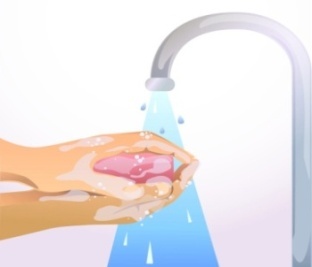 Мыть руки с мылом не менее 20 секунд;Обрабатывать антисептиком на спиртовой основе;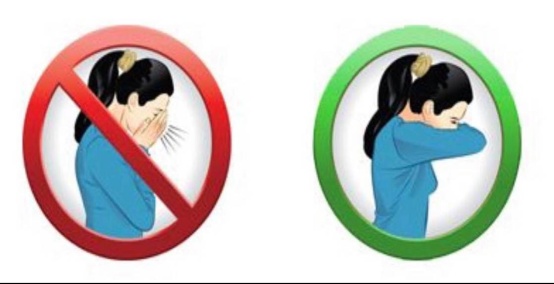 Соблюдать респираторный этикет при кашле и чихании;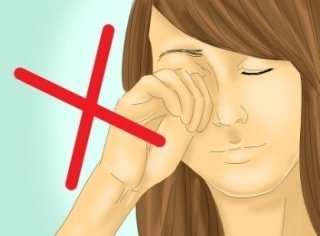 Не прикасаться руками к лицу, глазам, носу и рту;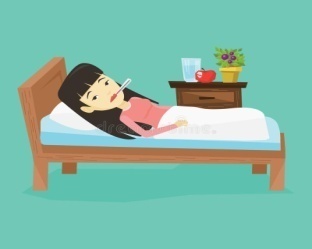 Обращаться к врачу с признаками острой респираторной вирусной инфекции;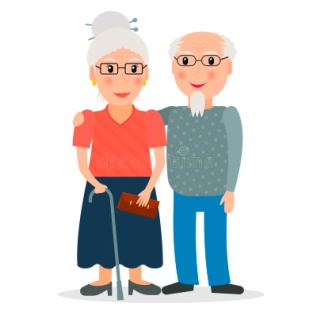 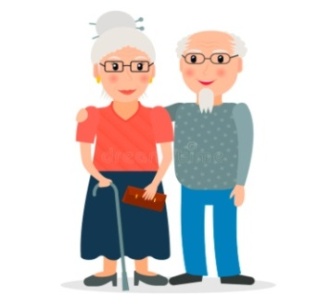 Ограничить посещение людей пожилого возраста.ЛИЦАМ ПОЖИЛОГО ВОЗРАСТА НЕ РЕКОМЕНДУЕТСЯ ПОСЕЩАТЬ МАССОВЫЕ МЕРОПРИЯТИЯ И МЕСТА С БОЛЬШИМ СКОПЛЕНИЕМ ЛЮДЕЙ.ЛИЦАМ ПОЖИЛОГО ВОЗРАСТА НЕ РЕКОМЕНДУЕТСЯ ПОСЕЩАТЬ МАССОВЫЕ МЕРОПРИЯТИЯ И МЕСТА С БОЛЬШИМ СКОПЛЕНИЕМ ЛЮДЕЙ.